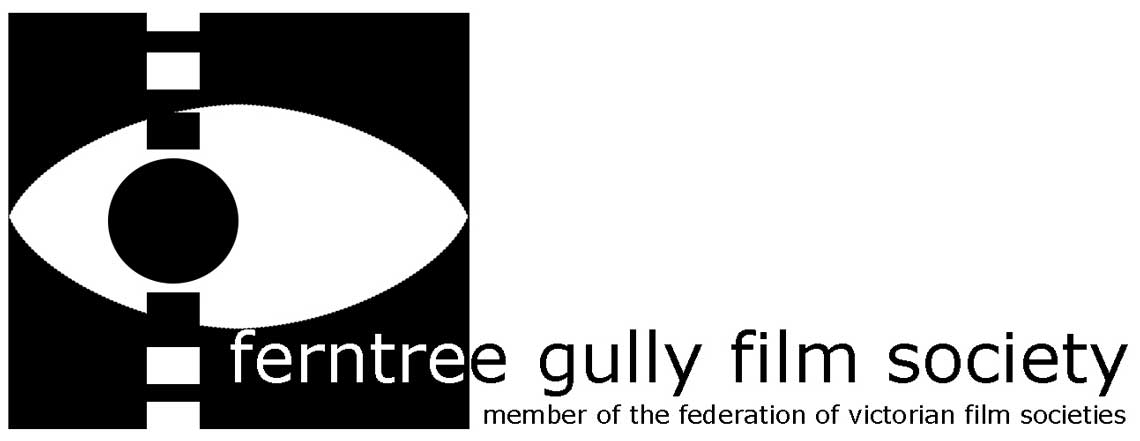 Associated with Ferntree Gully Arts Society Inc. August / September 2023 Email: sally_59@bigpond.net.auPhone: Sally 0409 476 058Dorothy 8756 4286Hello to our Members Can you believe we are over half through the year. The year is certainly going quickly. Please let me know if you have seen any great movies, you think the Film Society would enjoy seeing. Let me know if you have any thoughts on newsletter content.If you have any questions, please don’t hesitate to contact me. Regards Sally Hello to our Members Can you believe we are over half through the year. The year is certainly going quickly. Please let me know if you have seen any great movies, you think the Film Society would enjoy seeing. Let me know if you have any thoughts on newsletter content.If you have any questions, please don’t hesitate to contact me. Regards Sally PLEASE SHOW YOUR YELLOW MEMBERSHIP CARD AT THE DOOR OF EUROPA CINEMA 1 *** Remember to ring Dorothy on 8756 4286 if you cannot handle the stairs and require a reserved seat. Please ring well before 4 pm on the film night. ***PLEASE SHOW YOUR YELLOW MEMBERSHIP CARD AT THE DOOR OF EUROPA CINEMA 1 *** Remember to ring Dorothy on 8756 4286 if you cannot handle the stairs and require a reserved seat. Please ring well before 4 pm on the film night. ***Monday 28th August at 7.00pmOPERATION MINCEMEAT. 2 Hours 8 MinsGenre: War history Drama.    Directed by John Madden. Written by Michelle AshfordStarring:   Colin Firth as Ewan Montagu, Matthew Macfadyen as Charles Cholmondeley, Kelly MacDonald as Jean Leslie, Jason Isaacs as Admiral John Godfrey, and Johnny Flynn as Lt. Ian Fleming.Stranger than fiction, set in 1943, two stiff upper lipped, brilliant British Intelligence Officers Ewan Montagu and Charles Cholmondeley conceived a plan dubbed “Operation Mincemeat”. They hoped to fool Nazi Germany into thinking that the allied Forces were planning to invade Southern Europe by way of Greece and Sardinia rather than their actual target Sicily. Their plan was to get a corpse, equip it with misleading papers, then dump it in the sea off the coast of Spain where it would wash ashore. The British were confident this phony intelligence would be obediently passed to the Germans and the Nazi Spies would take the bait. The corpse of a tramp was dressed up as a fictitious “Captain William Martin”. As well as carrying elaborate bogus plans for this monumental invasion, he was also carrying a photo of real-life MI5 Clerk Jean Leslie, the imagined girlfriend of the fake captain.Monday 28th August at 7.00pmOPERATION MINCEMEAT. 2 Hours 8 MinsGenre: War history Drama.    Directed by John Madden. Written by Michelle AshfordStarring:   Colin Firth as Ewan Montagu, Matthew Macfadyen as Charles Cholmondeley, Kelly MacDonald as Jean Leslie, Jason Isaacs as Admiral John Godfrey, and Johnny Flynn as Lt. Ian Fleming.Stranger than fiction, set in 1943, two stiff upper lipped, brilliant British Intelligence Officers Ewan Montagu and Charles Cholmondeley conceived a plan dubbed “Operation Mincemeat”. They hoped to fool Nazi Germany into thinking that the allied Forces were planning to invade Southern Europe by way of Greece and Sardinia rather than their actual target Sicily. Their plan was to get a corpse, equip it with misleading papers, then dump it in the sea off the coast of Spain where it would wash ashore. The British were confident this phony intelligence would be obediently passed to the Germans and the Nazi Spies would take the bait. The corpse of a tramp was dressed up as a fictitious “Captain William Martin”. As well as carrying elaborate bogus plans for this monumental invasion, he was also carrying a photo of real-life MI5 Clerk Jean Leslie, the imagined girlfriend of the fake captain.Monday 25th September, 2023, at 7.00 pm FULL TIME. 1 Hour 28 MinsGenre: Drama    Directed by Eric Gravel      Starring: Laure Calamy Former marketing research officer, divorced mother of two, Julie had to retrain as a chambermaid of a five-star hotel in Paris, a high-pressure job. She is just making ends meet with only sporadic alimony payments.Monday 25th September, 2023, at 7.00 pm FULL TIME. 1 Hour 28 MinsGenre: Drama    Directed by Eric Gravel      Starring: Laure Calamy Former marketing research officer, divorced mother of two, Julie had to retrain as a chambermaid of a five-star hotel in Paris, a high-pressure job. She is just making ends meet with only sporadic alimony payments.The Ferntree Gully Film Society, established in 1956, is an associate organisation of the Ferntree Arts Society (The Hut Gallery), 157 Underwood Road, Ferntree Gully.The Ferntree Gully Film Society, established in 1956, is an associate organisation of the Ferntree Arts Society (The Hut Gallery), 157 Underwood Road, Ferntree Gully.All members working for the Film Society are volunteers with a passion for films and having a good night out at the movies. See the Art Society’s activities on thehutgallery.com.au.All members working for the Film Society are volunteers with a passion for films and having a good night out at the movies. See the Art Society’s activities on thehutgallery.com.au.